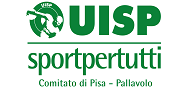 ELENCO PARTECIPANTI ALLA GIORNATA DI GARASQUADRA
FASE _________________   GIRONE________ CATEGORIA 2X2 MASCHILEFIRMENOME COGNOMESCADENZA CERTIFICATOTESSERA UISP NOME COGNOMETESSERA UISPALLENATOREDIRIGENTEACCOMPAGNATORECAPITANO